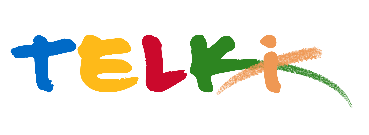 Telki Község Önkormányzata2089 Telki, Petőfi u.1.Telefon: (06) 26 920 801E-mail: hivatal@telki.huwww.telki.huELŐTERJESZTÉS A KÉPVISELŐ-TESTÜLET 2023. december 11-i rendes ülésére Napirend tárgya:Közszolgálati tisztviselők illetményalapjárólA napirendet tárgyaló ülés dátuma: 				2023 12.11. A napirendet tárgyaló ülés: 					Pénzügyi bizottság, Képviselő-testület Előterjesztő: 							Deltai Károly polgármesterAz előterjesztést készítette: 					dr. Lack Mónika jegyző		 A napirendet tárgyaló ülés típusa: 				nyílt / zárt A napirendet tárgyaló ülés típusa:				rendes / rendkívüliA határozat elfogadásához szükséges többség típusát: 	egyszerű / minősített A szavazás módja: 						nyílt / titkos 1.Előzmények, különösen az adott tárgykörben hozott korábbi testületi döntések és azok végrehajtásának állása: 2. Jogszabályi hivatkozások: A közszolgálati tisztviselőkről szóló 2011. évi CXCIX. törvény, (továbbiakban: Kttv.) valamint Magyarország 2024. évi központi költségvetéséről szóló 2022. évi LV. törvény (a továbbiakban: Költ.tv) 62. § (6) bekezdése3. Költségkihatások: A mindenkori költségvetést terhelő forrásigény.4. Tényállás bemutatása: A Magyarország 2024. évi központi költségvetéséről szóló 2023. évi LV. törvény (a továbbiakban: Kvtv.) 62. § (1) bekezdése a közszolgálati tisztviselőkre vonatkozó illetményalap mértékét 2024. évre 38 650 forintban határozta meg. Ez az illetményalap 2008. évtől változatlan, miközben a közszféra több más területén az elmúlt években az illetmények rendezése megtörtént, illetve folyamatosak az emelések.2008. óta eltelt időszakban figyelembe véve az inflációt, az átlagbér, a reálbérek és a garantált bérminimum emelkedését a köztisztviselők vonatkozásában jelentős reálbércsökkenés következett be az illetményalap változatlanságára tekintettel. Elmondható az, hogy az illetményalap megemelt összegű megállapítását nagyon sok tényező indokolja, a munkaerő piaci helyzettől , a bérek növekedésén át egészen a versenyszféra munkaerő elszívó hatásáig. Indokolt továbbá figyelembe venni a környező önkormányzatok által alkalmazott illetményalapot is.A Kvtv. 62.§ (6) bekezdése szerint a helyi önkormányzat képviselő-testülete rendeletben a 2024. évben - az önkormányzat saját forrásai terhére - a helyi önkormányzat képviselő-testületének polgármesteri hivatalánál, közterület-felügyeleténél, illetve a közös önkormányzati hivatalnál foglalkoztatott köztisztviselők vonatkozásában - a közszolgálati tisztviselőkről szóló 2011. évi CXCIX. törvényben foglaltaktól eltérően - az (1) bekezdésben meghatározottnál magasabb összegben állapíthatja meg az illetményalapot. A magasabb illetményalap szerint megállapított havi illetmény nem haladhatja meg a Központi Statisztikai Hivatal által Hivatalos Értesítőben közétett, a tárgyévet megelőző évre vonatkozó nemzetgazdasági havi átlagos bruttó kereset tízszeresét. Személyi illetmény esetén e bekezdés szabályai akként alkalmazandók, hogy pótlék ez esetben sem fizethető.A vonatkozó törvény elfogadása után 2023. decembertől a havi bruttó minimálbér összege 266.800.- forint, a garantált bérminimum pedig 326.000.- forint lesz.Ahhoz, hogy szakmailag kiemelkedő munkát végző köztisztviselőket a hivatal meg tudja tartani, illetve megfelelő tudású, tapasztalatú munkatársak felvételére, alkalmazására nagyobb lehetőség legyen, szükséges a dolgozók anyagi megbecsülése is.Telki község képviselő-testülete a köztisztviselők illetményalapját 2017. január 1-től 46.380.- Ft-ban 2018. évtől 51.018 Ft-ban, 2019, 2020. és 2021 években 57.975.- Ft-ban, 2022.évben 60.874.- Ft-ban, 2023.évben pedig 66.000.- Ft-ban határozta meg.A Polgármesteri Hivatal alkalmazottainak megtartása és a reálbérek értékállóságának biztosítása érdekében javaslom, hogy a Kttv-ben biztosított lehetőségek alapján a köztisztviselők, illetményalapját 2024. évben 72.000.- Ft-ban határozza meg a képviselő-testület.Telki, 2023. december 1.		dr. Lack Mónika		      jegyzőTelki Község Önkormányzata Képviselő-testületének .../.... (...) önkormányzati rendeletea közszolgálati tisztviselők illetmény alapjárólTelki község Önkormányzat Képviselő-testülete az Alaptörvény 32.cikk (2) bekezdésében meghatározott feladatkörében eljárva, Magyarország 2024. évi központi költségvetéséről szóló 2023. évi LV. törvény 62. § (6) bekezdésében kapott felhatalmazás alapján a köztisztviselői illetményalapról a következőket rendeli el:1. §A rendelet hatálya kiterjed a Telki Polgármesteri Hivatalban foglalkoztatott valamennyi köztisztviselőre.2. §Telki község Önkormányzat Képviselő-testülete a Telki Polgármesteri Hivatal közszolgálati tisztviselőinek illetményalapját 2024. január 1.-től 72.000.- Ft-ban állapítja meg.3. §Hatályát veszti a közszolgálati tisztviselők illetmény alapjáról szóló 2/2023. (II.14.) önkormányzati rendelet.4. §Ez a rendelet 2024. január 1-jén lép hatályba.Deltai Károly	dr. Lack Mónikapolgármester	jegyzőÁltalános indokolásA 2024. évi Költségvetési törvény 2024.évben is biztosítja, hogy a helyi erőforrások felhasználásával a képviselő-testület a köztisztviselői illetményalapot magasabb összegben állapítsa meg. Tekintettel arra, hogy az illetményalap mértéke 2008 óta változatlanul 38.650.-Ft, miközben a reálbérek fokozatosan növekedtek, szükséges az illetményalap rendezése, és a képviselő-testület 2024-ben 72.000.- Ft-ban határozza meg.Részletes indokolásAz 1-4. §-hoz 1.§ A rendelet személyi hatálya a hivatalban foglalkoztatott köztisztviselőkre terjed ki.2.§ 2021-ben az illetményalap a tárgyévi költségvetési törvényben meghatározotthoz képest magasabb összegben kerül megállapításra.3.§ Hatályon kívül helyezi a 2023. évi köztisztviselői illetményalap megállapítására vonatkozó rendeletet.4.§ A rendelet hatályára vonatkozó rendelkezést tartalmaz.TÁJÉKOZTATÓ AZ ELŐZETES HATÁSVIZSGÁLAT EREDMÉNYÉRŐL(a jogalkotásról szóló 2010. évi CXXX. tv. 17. § (1)-(2) bekezdése alapján):Rendelettervezet címe: a közszolgálati tisztviselők illetményalapjárólRendelettervezet valamennyi jelentős hatása, különösen:Társadalmi, gazdasági és költségvetési hatás: az illetményalap emelésével biztosítható az önkormányzati hivatalban a szakképzett munkaerő megtartása, a fluktuáció csökkenése, az álláshelyek vonzóbbá tétele.Hivatal személyi előirányzata növekszik.Környezeti és egészségügyi következmények: közvetlen környezeti és egészségi következményei nincsenek a rendelettervezetnek.Adminisztratív terheket befolyásoló hatás: nincsA jogszabály megalkotásának szükségessége, a jogalkotás elmaradásának várható következményei:A cél elérése a rendelet megalkotásával lehetséges.Egyéb hatás: nincsA rendelet alkalmazásához szükséges feltételek:Személyi: rendelkezésre állSzervezeti: rendelkezésre állTárgyi: rendelkezésre állPénzügyi: rendelkezésre áll